T.P. NRO. 4:   TEMA: LES NUMEROSCURSO:    1 RO             TURNO: MAÑANA Y TARDE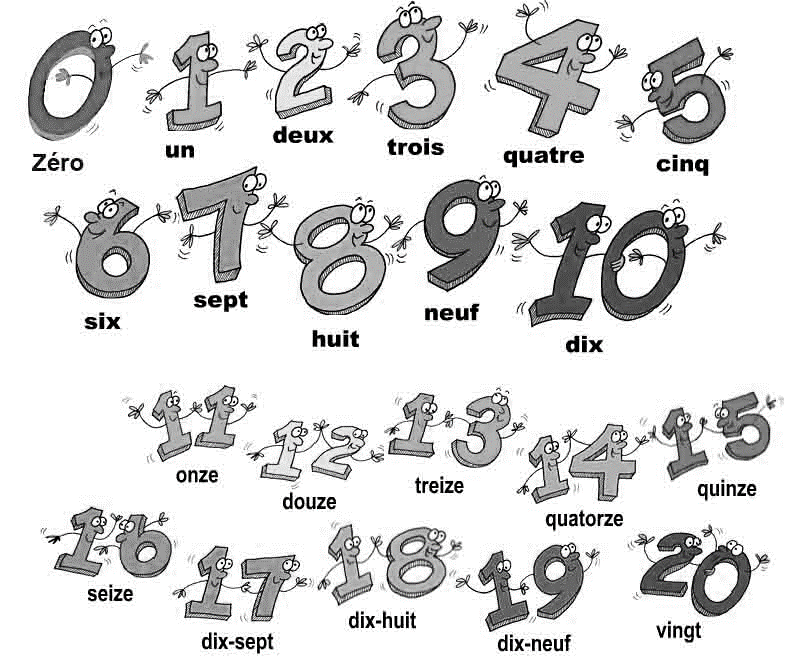 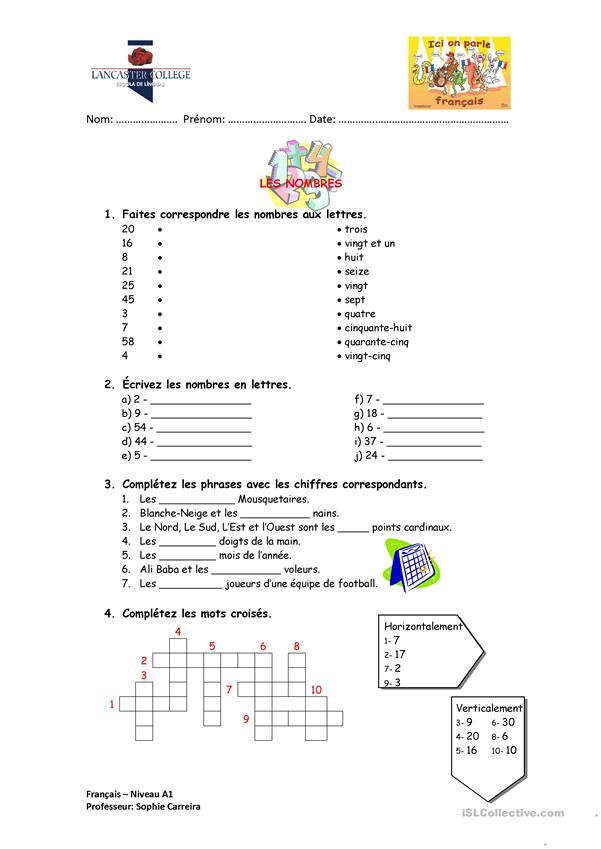 